Publicado en  el 09/09/2015 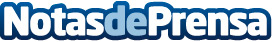 El incremento de la desigualdad hunde a millones de europeos en la pobrezaDatos de contacto:Nota de prensa publicada en: https://www.notasdeprensa.es/el-incremento-de-la-desigualdad-hunde-a_1 Categorias: Solidaridad y cooperación http://www.notasdeprensa.es